Допуни шему о значају биологије као науке у свакодневном животу.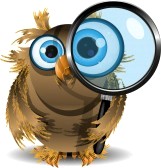 Направи сам/сама речник кључних појмова.1. На парчету папира нацртај табелу. 2. Број редова у табели зависи од броја кључних појмова које се обрађују на часу!3. Исеци табелу по испрекиданим линијама.4. Залепи у свеску (наличје дела папирића – празно поље).5. Пресави исечене делове папирића - кључни појам. 6. Напиши објашњења кључних појмова.Када би био/била биолог, опиши којом биолошком облашћу би се најрадије бавио/бавила. __________________________________ _________________________________________ _________________________________________ _________________________________________ _________________________________________ _________________________________________ _________________________________________ _________________________________________ _________________________________________ _________________________________________ На овом делу папира пусти машти на вољу... нацртај како замишљаш биолога.